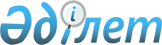 Шетелдік кредиторлардың алдындағы берешектердiң проблемасын шешу жөнiндегі кейбiр шаралар туралыҚазақстан Республикасы Үкіметінің Қаулысы 1999 жылғы 1 шілде N 913

      Қазақстан Республикасының мемлекеттiк органдары мен шаруашылық жүргізушi субъектiлерiнiң шетелдiк кредиторлардың алдындағы берешектерi проблемасын шешу жөнiндегi ұсыныстарды пысықтау мақсатында Қазақстан Республикасының Үкiметi қаулы етеді: 

      1. 

      2. 

      3. 

      4. 

      ЕСКЕРТУ. 1-тармақ өзгерді - ҚР Үкіметінің 1999.10.12. N 1548 

               қаулысымен. P991548_ 

      ЕСКЕРТУ. 1,2,3,4-тармақтардың күші жойылды - ҚР Үкіметінің 

               1999.12.28. N 2005 қаулысымен. P992005_ 

      5. Қосымшаға сәйкес мемлекеттiк органдардың штат санының лимитiн қысқартудың есебiнен Қазақстан Республикасының Әдiлет министрлiгi штат санының лимитi 10 адамға көбейтiлсiн. 

      6. Қазақстан Республикасының Әдiлет министрлiгі: 

      бiр апта мерзiмде Министрлiктiң құрылымында штат саны 10 адам қазақстандық кәсiпорындардың (ұйымдардың) шетелдiк кредиторлардың алдындағы берешектерi проблемаларын қарау жөнiнде бөлiмше құрсын; 

      бiр ай мерзiмде Қазақстан Республикасы Үкiметiнiң бұрын қабылданған шешiмдерiн осы қаулыға сәйкес келтiру туралы ұсыныс енгiзсiн.     7. Осы қаулының орындалуын бақылау Қазақстан Республикасы Премьер-Министрiнiң орынбасары - Қаржы министрi О.Ә.Жандосовқа жүктелсiн.     8. Осы қаулы қол қойылған күнiнен бастап күшiне енедi.     Қазақстан Республикасының       Премьер-Министрі                                         Қазақстан Республикасы                                              Үкіметінің                                        1999 жылғы 1 шілдедегі                                        N 913 қаулысына қосымша          Штат санының лимиті қысқаратын және      Қазақстан Республикасының Әділет министрлігіне           берілетін мемлекеттік органдардың                     Тізбесі       Мемлекеттік органдардың атауы            Қысқаратын саны     Қазақстан Республикасының Мемлекеттік      кіріс министрлігі                                1     Қазақстан Республикасының Сыртқы істер      министрлігі                                      1      Қазақстан Республикасының Денсаулық      сақтау, білім және спорт министрлігі             1     Қазақстан Республикасының Ауыл      шаруашылығы министрлігі                          1     Қазақстан Республикасының Көлік,     коммуникациялар және туризм министрлігі          1     Қазақстан Республикасының Еңбек және     халықты әлеуметтік қорғау министрлігі            1     Қазақстан Республикасының Қаржы      министрлігі                                      1     Қазақстан Республикасының Табиғи ресурстар      және қоршаған ортаны қорғау министрлігі          1     Қазақстан Республикасының Энергетика,      индустрия және сауда министрлігі                 1     Қазақстан Республикасының Инвестициялар      жөніндегі агенттігі                              1     Барлығы:                                         10     Оқығандар:    Қобдалиева Н.    Омарбекова А.      
					© 2012. Қазақстан Республикасы Әділет министрлігінің «Қазақстан Республикасының Заңнама және құқықтық ақпарат институты» ШЖҚ РМК
				